SACRED HEART PARISHSacred Heart Parish Founded 1814, The First Catholic Parish in the STate of New JerseySacred Heart Church, 343 South broad Street, Trenton, New Jersey 08608Holy Cross Church, 233 Adeline Street, Trenton, New Jersey 08611ALL ARE WELCOME    Whatever your present status in the Catholic Church, whatever your current family or marital situation,    Whatever your past or present religious affiliation, whatever your personal history, age, background, or             race, whatever your own self-image or esteem, you are invited, welcomed, accepted, loved and respected at the Parish of the Sacred Heart.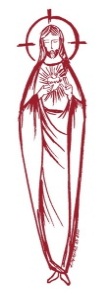 PASTORRev. Msgr. Dennis A. Apolditefrdennis@trentonsacredheart.orgPAROCHIAL VICARRev. Charles MuorahFelician Residence for Clergy233 Adeline Street, Trenton, New Jersey 08611609-393-4826 ext. 108 for Fr Charles DEACONDr. Christian NnajioforBusiness ADMINISTRATORADMINISTRATIVE ASSISTANTJohn DeSantis: secretary@trentonsacredheart.orgAdministrator of religious educationMary Tovar: reled@trentonsacredheart.orgCOORDINATORS OF SACRED MUSICNatalie Megules ~ 609-575-6484Rupert Peters ~ Gospel Mass 609-442-7871MAINTENANCE DEPARTMENTFrank RiosTrusteesJack Breuer and Ellieen Ancrum Ingbritsen,OFFICE HOURS9:00am – 4:00pm Monday – FridaySACRED HEART PARISH OFFICE343  South Broad Street, Trenton, NJ 08608Phone: (609) 393-2801 ~ Fax: (609) 989-8997WEB PAGE:www.trentonsacredheart.orgCEMETERY RECORDSContact The Office of Catholic Cemeteries at 609-394-2017 or DirectorofCemeteries@DioceseofTrenton.orgSACRAMENTAL RECORDSSacred Heart Church,  Saint John’s Church, Saint Francis Church, Saints Peter and Paul Church, Saint Stanislaus Church, Holy Cross Church, Blessed Sacrament Church, Our Lady of Divine Shepherd Church, Blessed Sacrament/Our Lady of Divine Shepherd Parish and Divine Mercy Parish.Liturgy ScheduleSacred Heart CHURCHMonday, Tuesday, Wednesday and Friday12:10 NoonSaturday Evening 5:15 PMSunday Morning 9:00 and 11:15 AMHOLY CROSS CHURCHMonday, Thursday and Friday 8:00 AMSaturday Evening 4:00 PMSunday Morning 10:00 AM Gospel12:00 Noon PolishFor each Holy Day please reference the bulletinSACRAMENTSBAPTISMPlease call the Parish Office at least one month in advance.RECONCILIATIONEvery First Friday following the 12:10PM Mass SHCSaturday afternoon ~ 4:30 to 5:00 PM SHCEvery Saturday from 3:30 to 3:50 PM HCCEvery Sunday 9:30 to 9:50AM HCCand by appointment.EUCHARISTIC ADORATIONFirst Saturday of the Month 2:30 to 3:30 pm in Holy Cross ChurchMARRIAGEPlease call the Parish Priest at least one year in advance to set up initial meeting and to confirm a wedding date and time.ANOINTING OF THE SICKPlease call the Priests any time 609-393-2801.COMMUNION TO THE HOMEBOUNDCall the Parish Office to schedule home visit.CONSIDERING PRIESTHOOD?Email: Vocations@DioceseofTrenton.org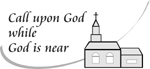 TWENTY-FIFTH SUNDAYIN ORDINARY TIMESeptember 24, 2023MASS INTENTIONSSaturday, September 234:00 pm ~ Glazewski Brothers and Shelby Rowe5:15 pm SHC ~ Gerald Apoldite and    Brenda SouthwickSunday, September 249:00 SHC ~ Louis and Helen Beckett10:00 HCC ~ For the People of the Parish 11:15 SHC ~ Ken and Donna Kuebler12:00 HCC Polish ~ Maria BonnaMonday, September 258:00 am HCC ~ Special Intentions12:10pm SHC ~ John MatthewsTuesday, September 2612:10 pm SHC ~ Mr. and Mrs. Frank CzapWednesday,  September 2712:10 pm SHC ~ Paulette CostaThursday, September 288:00 am HCC ~ Ed StantonFriday, September 298:00 am HCC ~ For Vocations12:10pm SHC ~  Yvonne HumphreySaturday, September 304:00 pm ~ Vilma Mathews 5:15 pm SHC ~ Virginia BellinaSunday, October 19:00 SHC ~ Altar Rosary Society        and Thomas & Pauline Lukowicz10:00 HCC ~ For the People of the Parish 11:15 SHC ~ John Matthews12:00 HCC Polish ~ Linda WyndOUR SICK LISTLorraine Wargo, Robert Paci, Mrs. Loatman, David Carver, Gertrude Siber, Jennifer Lyons, Grace Profy, Steve Jurczynski, Trudy Breuer, Cornell Hess, Ruby Covington, Judith Santigo, Ching Kukis,  Dan Breese Jr, Brenna Kennedy-Moore, Dawn Chia, Mark Friedman, Alexander A. Ladnyk, Kelly Nitti, Lauren Clayton, Joseph Edralin, Margie Tiongson, Kevin, Vincent Cooper, Jr., Gail Ladnyk, Leo Genovesi, Sloane Donnelly, Richard Buckley, Tony Ragolia, Barbara Burrows, Robert Mahon, Charles Burrows, Dorothy Amoroso, Maryann Sullivan, Regina Friedman, Stanley Winowicz, Greg Schafer, Jack Hardiman,  Amy Birk, Julia Grazioli, Matt Tydryszewski.OUR DECEASEDNancy Koeriver, Manuel Marrero, Francis Goeke, Eileen O’Gorman, Rita Mich, Linda Wynd, and our friends at South Village, Riverside Nursing and Rehabilitation Center, Mill House  and Waters Edge. MINISTRY SCHEDULE(subject to change)Saturday, September 234:00pm HCC ~ Fr Charles L. C Benitez  Em.  L Bliznawiczus5:15pm SHC ~ Msgr. Dennis L.  N Kazior   Em. J Kazior B DuMontSunday, September 249:00 SHC ~ Msgr. Dennis L. F Zielinski  Em  A Green W James10:00 HCC ~ Fr. Charles L O Nnadi    Em G Mowenn11:15 SHC ~ Msgr. Dennis L.  M Rhodes Em  N Rhodes M Otriz12:00 HCC Polish ~  Fr CharlesSaturday, September 304:00pm HCC ~ Fr Charles L. M Herpel Em. C Benitez5:15pm Msgr. Dennis L.  R Hernandez  Em. J & K DiBenedettoSunday, October 19:00 Msgr. Dennis L. E Wengryn  Em  M Komjathy H Mangan10:00 HCC ~ Fr. Charles L R Nnajiofor   Em O Nnadi11:15 SHC ~ Msgr. Dennis L. M Tovar  Em K Parasimo 12:00 HCC Polish ~ Fr CharlesWEEKLY COLLECTIONLast weekend’s collection amounted to $9,603.00. This includes the donations received in Church and the mail ins. Thank you for your continued support of our parish.2023 ANNUAL CATHOLIC APPEAL UPDATEGoal: $33,000.00 : Pledged:  $44,576.00 (135% of Goal)READINGS FOR THE WEEKTwenty-fifth Week in Ordinary Time 
Sunday Is 55:6-9; Phil 1:20c-24, 27a; Mt 20:1-16aMonday Ezr 1:1-6; Lk 8:16-18Tuesday Ezr 6:7-8, 12b, 14-20; Lk 8:19-21Wednesday Ezr 9:5-9; Lk 9:1-6Thursday Hg 1:1-8; Lk 9:7-9Friday Dn 7:9-10, 13-14 or Rv 12:7-12a; Jn 1:47-51Saturday Zec 2:5-9, 14-15a; Lk 9:43b-45PROMISE TO PROTECTThe Diocese of Trenton is committed to the norms of the U.S. Bishop’s Charter for the Protection of Children and Young People in regard to the reporting and investigation of sexual abuse allegations involving minors. If you have been sexually abused as a minor by anyone representing the Catholic Church, you can report that abuse through the diocesan Hotline:  1-888-296-2965 or via e-mail at abuseline@dioceseoftrenton.org. Allegations are reported to the appropriate law enforcement agencies. THE MIRACLE OF CHRISTMASSIGHT AND SOUND, LANCASTEROur Seniors Group has planned a bus trip for Friday, December 29, 2023, to the Sight and Sound Theatre in Lancaster, PA to see “The Miracle of Christmas”. The bus will leave Sacred Heart Church parking lot at 8:00 am and return by 6:30 pm. The cost of $150.00 per person includes transportation and gratuity, mid-afternoon  lunch at Bird-In-Hand Restaurant and the 11:00 morning show ticket. A non-refundable deposit of $75.00 is required to make a reservation. Final payment is due by December 1st.  To accommodate our parishioners, we are currently accepting reservations for parishioners only from September 25th until November 17th. As of November 17th, reservations can be made for non-parishioners at the cost of $165.00 paid in full. Checks are made payable to Sacred Heart Parish.  To make a reservation, please contact Pat McIntyre at PatriciaMc@optonline.net or 609-695-5391.CAPITAL SINGERS OF TRENTONHARMONY HARVEST~ a Fall Fundraiser and season preview~Join us for a cornucopia of food, fellowship and musical delights.Sep 24, 4:00 PMIn Msgr. Toomey Hall  located underSacred Heart Church, 343 S Broad Street.Food and beverage will be served, including wine, beer and soft drinks. Entertainment includes full chorus offerings as well as duets and solos.  Season sneak peek preview by Artistic Director Vinroy D. Brown, Jr. Silent Auction and Wine Grab.   General admission ~ $75.00OFFERINGS AT FRANCIS HOUSE OF PRAYER 609-877-0509 or FHOP@verizon.netDISCOVER GOD’S PRESENCE WITHIN          Monday, October 9        9:30 AM – NoonColumbus Day is the perfect moment to set sail on your own voyage of discovery. God is ready for you and can’t wait to lead you to treasures of grace which have been hidden away.   Led by S. Marie.  Donation: $20CONFIRMATION COVENANT SIGNINGNext Sunday, October 1st    at the 9:00am Mass, the eighth grade students, preparing for the Sacrament of Confirmation, will be asked to sign a ‘Covenant’ to commit themselves to participate fully in our Confirmation process. Their parents will be a witness to this promise.  Please remember them in your prayers as they proceed on their individual journeys toward the completion of the Sacraments of Initiation. After Mass, the students and parents are asked to stay in the Church for the Confirmation Meeting.ALTAR ROSARY SOCIETY The month of October is dedicated to the Holy Rosary a devotion to the Blessed Virgin.  All future people of our parish are warmly welcomed to join us on Sunday, October 1, 2023, 9:00am Mass, celebrated at Sacred Heart Church.  The Rosary will be prayed before Mass.  Following Mass, a meeting will take place at Toomey Hall.  Come meet the members and enjoy light refreshments.  We are a group of dedicated Catholic people who serve our Blessed Mother, our Parish.  We always look forward to your participation. Ayn questions, please call Joan Buckley at 60-396-7063.PRAYER FOR THE SYNODWe stand before You, Holy Spirit,as we gather together in Your name.With You alone to guide us,make Yourself at home in our hearts.Teach us the way we must go and how we are to pursue it. We are weak and sinful.do not let us promote disorder.Do not let ignorancelead us down the wrong pathnor partiality influence our actions.Let us find in You our unity so that wemay journey together to eternal lifeand not stray from the way of truthand what is right.All this we ask of You, who are at workin every place and time, in thecommunion of the Father and the Son,forever and ever. Amen.CATECHISM OF THE CATHOLIC CHURCHTHE ANGELSThe existence of angels - a truth of faith328 The existence of the spiritual, non-corporeal beings that Sacred Scripture usually calls "angels" is a truth of faith. The witness of Scripture is as clear as the unanimity of Tradition.Who are they?329 St. Augustine says: "'Angel' is the name of their office, not of their nature. If you seek the name of their nature, it is 'spirit'; if you seek the name of their office, it is 'angel': from what they are, 'spirit', from what they do, 'angel.'"  With their whole beings the angels are servants and messengers of God. Because they "always behold the face of my Father who is in heaven" they are the "mighty ones who do his word, hearkening to the voice of his word". 330 As purely spiritual creatures angels have intelligence and will: they are personal and immortal creatures, surpassing in perfection all visible creatures, as the splendor of their glory bears witness. Christ "with all his angels"331 Christ is the center of the angelic world. They are his angels: "When the Son of man comes in his glory, and all the angels with him. . " They belong to him because they were created through and for him: "for in him all things were created in heaven and on earth, visible and invisible, whether thrones or dominions or principalities or authorities - all things were created through him and for him."  They belong to him still more because he has made them messengers of his saving plan: "Are they not all ministering spirits sent forth to serve, for the sake of those who are to obtain salvation?" 332 Angels have been present since creation and throughout the history of salvation, announcing this salvation from afar or near and serving the accomplishment of the divine plan: they closed the earthly paradise; protected Lot; saved Hagar and her child; stayed Abraham's hand; communicated the law by their ministry; led the People of God; announced births and callings; and assisted the prophets, just to cite a few examples.  Finally, the angel Gabriel announced the birth of the Precursor and that of Jesus himself. 333 From the Incarnation to the Ascension, the life of the Word incarnate is surrounded by the adoration and service of angels. When God "brings the firstborn into the world, he says: 'Let all God's angels worship him.'"  Their song of praise at the birth of Christ has not ceased resounding in the Church's praise: "Glory to God in the highest!" They protect Jesus in his infancy, serve him in the desert, strengthen him in his agony in the garden, when he could have been saved by them from the hands of his enemies as Israel had been.  Again, it is the angels who "evangelize" by proclaiming the Good News of Christ's Incarnation and Resurrection. 199 They will be present at Christ's return, which they will announce, to serve at his judgement. The angels in the life of the Church334 In the meantime, the whole life of the Church benefits from the mysterious and powerful help of angels. 335 In her liturgy, the Church joins with the angels to adore the thrice-holy God. She invokes their assistance (in the funeral liturgy's In Paradisum deducant te angeli. . .["May the angels lead you into Paradise. . ."]). Moreover, in the "Cherubic Hymn" of the Byzantine Liturgy, she celebrates the memory of certain angels more particularly (St. Michael, St. Gabriel, St. Raphael, and the guardian angels).336 From its beginning until death, human life is surrounded by their watchful care and intercession.  "Beside each believer stands an angel as protector and shepherd leading him to life."  Already here on earth the Christian life shares by faith in the blessed company of angels and men united in God.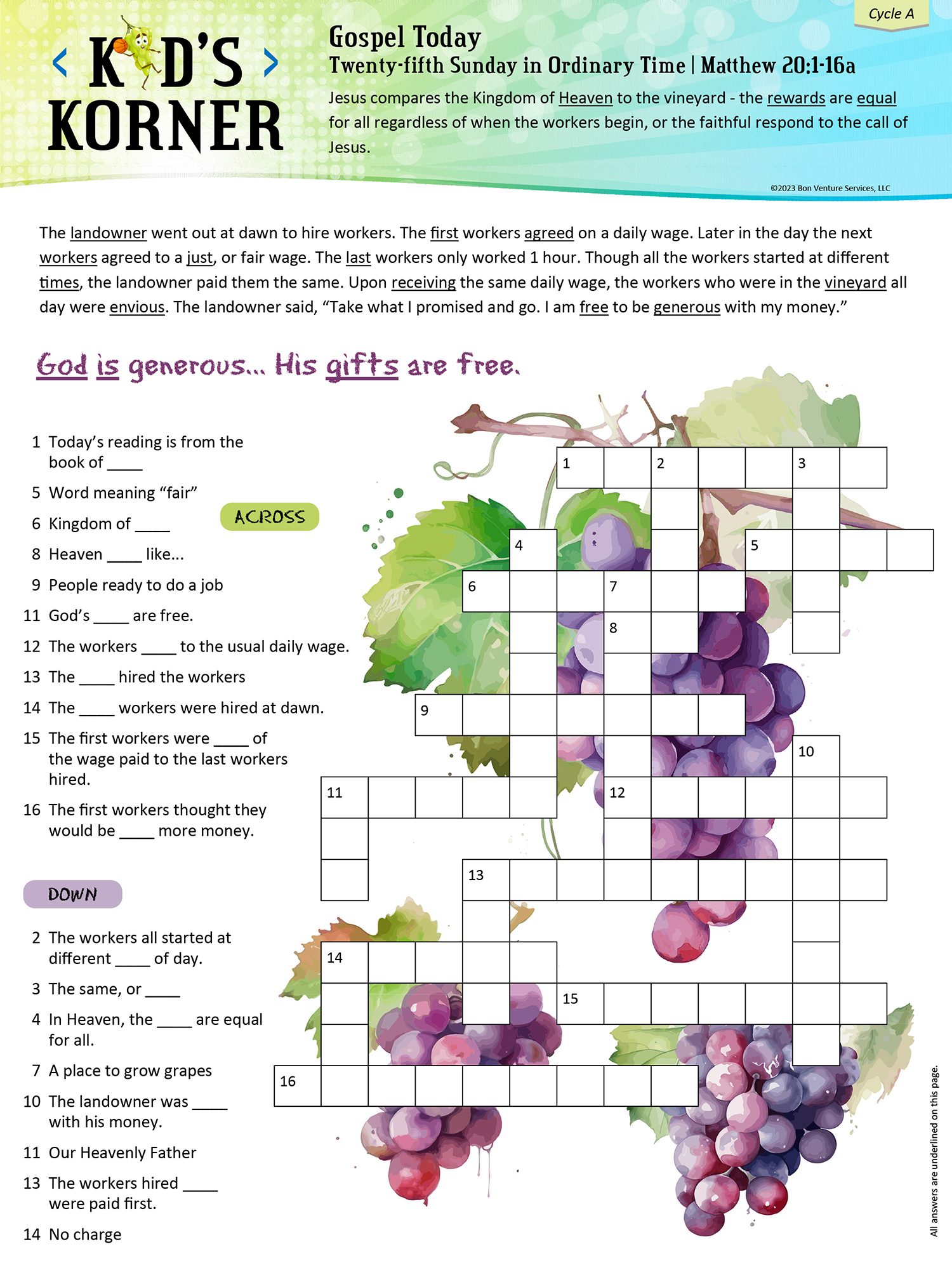 